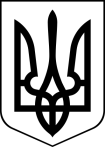 І Ч Н Я Н С Ь К А    М І С Ь К А    Р А Д АВИКОНАВЧИЙ КОМІТЕТРІШЕННЯ20 лютого 2024 року             	               м. Ічня		                            № 119Про звіт комунального підприємства водоканалізаційне господарство «Ічень» Ічнянської міської ради про фінансово – господарську діяльність підприємства за 2023 рікЗаслухавши звіт комунального підприємства водоканалізаційне  господарство «Ічень» Ічнянської міської ради Чернігівської області про фінансово – господарську діяльність підприємства за 2023 рік, відповідно до частини 10 статті 78 Господарського Кодексу України, Плану роботи виконавчого комітетуІчнянської міської ради на І квартал 2023 року, затвердженого рішенням виконавчого комітету Ічнянської міської ради від 30.12..2022 року № 230 та керуючись статтею 17, підпунктом 3 пункту «а» статті 29, частиною шостою статті 59 Закону України «Про місцеве самоврядування в Україні», виконавчий комітет міської радиВИРІШИВ:Звіт комунального підприємства водоканалізаційне господарство «Ічень» Ічнянської міської ради Чернігівської області про фінансово – господарську діяльність підприємства за 2023 рік взяти до відома (додається). Визнати роботу комунального підприємства водоканалізаційне господарство «Ічень» Ічнянської міської ради Чернігівської області задовільною.Секретар міської ради                                                                   Григорій ГЕРАСИМЕНКОДодаток до рішення виконавчого комітету Ічнянської міської радивід 20 лютого 2024 року № 119ЗВІТКомунального підприємства водоканалізаційне господарство «Ічень»Ічнянської міської ради Чернігівської області за 12 місяців 2023 р.Протягом 12-ти м-ців 2023 року наше підприємство працювало стабільно та виконувало свій основний обов’язок – надання послуг з безперебійного водопостачання та прийом і очищення стічних вод.   За 12  м-ців  2023 р.,  підприємством піднято води 330,0 тис. м. куб.Реалізовано води  за 12 м-ців 2023 р., – 273,0 тис. м. куб.; в т. ч. населення 206,0 –  тис. м. куб.; державний , місцевий бюджет – 34,0 тис. м. куб.; інші споживачі – 33,0 тис. м. куб.Прийнято та очищено стоків за 12 м-ців 2023 р. – 171,0 тис. м. куб. ; в т. ч. населення – 21,0 тис. м. куб.;державний, місцевий бюджет – 11,0 тис. м. куб.;          інші споживачі – 139,0 тис. м. куб.Основним джерелом доходів КП ВКГ «Ічень» є реалізація послуг з централізованого водопостачання та централізованого водовідведення. За результатами роботи підприємства за 12 м-ців 2023 р., отримано доходу від основної діяльності без ПДВ  13 025,0 тис. грн., з них:  - централізоване водопостачання – 7 489,0 тис.грн., - централізоване водовідведення –  5 536,0 тис. грн.Обсяг проведених робіт за 12 місяців  2023 рокуЗгідно графіка здійснювалися планові обходи водопровідних та каналізаційних мереж.Виконані роботи  по усуненню витоків питної води з водопровідних  мереж в м. Ічня – 92 порива та 3 пориви в с. Гмирянка.Виконані роботи по заміні запірної арматури по вул. Покрасівка та Максиміхіна  (Д= 50 мм.)  та  вул. Б. Хмельницького (Д= 200мм.).Встановлено пожежний гідрант з заміною підставки по вул. Б. Хмельницького.Виконано поточний ремонт  трубопроводу на ВНС  в смт. Дружба.Здійснювався поточний ремонт транспорту, підготували автомобілі для проходження технічного огляду . На початок 2024 року технічний огляд пройшов увесь транспорт, який  є на обліку в КП ВКГ «Ічень». Виконано роботи з заміни насосу на артезіанській свердловині №4 по вул.. Максиміхіна в м. Ічня.Виконано роботи по встановленню та підключення дизель - генераторів на об’єктах ВНС по вул. Жадьківська, м. Ічня, КНС по вул. Скубана, м. Ічня та очисних спорудах по вул. Софіївка , м. Ічня.Виконано роботи  на очисних спорудах, а саме :ремонт випуску на біологічні ставки №1;поточний ремонт повітропроводів на аеротенку №1;заміна насосного обладнання для перекачування стічних вод та активного мулу (придбане обладнання за кошти  благодійного фонду  НЬЮВЕЙ). Виконано поточні ремонти оглядових колодязів по вул. Воскресінська та вул. Б.  Хмельницького.За рахунок коштів благодійного фонду НЬЮВЕЙ та коштів місцевого бюджету проведено заміну водопровідних мереж , а саме:вул. Б. Хмельницького  - 720 м. - ( Д=200 мм.)вул. І. Богуна – 800 м. -  (Д = 50 мм.)вул. Піщана – 360 м. - (  Д=160мм.); - 12м. - ( Д=200 мм.); - 6 м. - ( Д=250 мм.)вул. Жадьківська – 300 м.- (Д=50 мм.) ;– 3 м. -( Д=250 мм.)вул. Шульженка – 100 м. - ( Д= 110 мм.); – 200 м.- ( Д=75 мм.); – 90м.- ( Д=50 мм.)вул. Чернігівська – Березнева – Коцюбинського – 18 м.- ( Д= 50 мм.); – 13 м. - (Д= 75 мм.); – 24 м. - (Д= 63мм.).Виконувалися роботи по прочищенню центральних каналізаційних мереж міста гідродинамічною установкою.В належному стані утримуються  санітарна зона ВНС та санітарні зони артезіанських свердловин.Також виконано промивку та профілактичне хлорування водопровідних мереж та  резервуарів питної води в м. Ічня , смт. Дружба, с. Іржавець , с. Гмирянка та с. Ольшана.Постійно контролюється якість питної води із артезіанських свердловин, резервуарів та водопровідної мережі міста відомчою лабораторією водоканалу згідно графіку проведення фізико-хімічних та бактеріологічних показників питної води. Всі перелічені заходи виконувалися за рахунок власних коштів, які підприємство отримало від реалізації наданих послуг за 12 м-ців 2023 р.,Витрати за 12 м-ців 2023 року на надані послуги від основної діяльності 14 060,0 тис. грн. з них : - централізоване водопостачання – 8 227,0 тис. грн., - централізоване водовідведення – 5 833,0 тис.грн.	За 12 м-ців 2023р., підприємство отримало від основної діяльності  збиток в сумі 1 035,0 тис.грн. 	Чисельність працівників КП ВКГ «Ічень» станом на 01.01.2024р., складає 52 особи.	Середня заробітна плата по підприємству складає 12 893 гривні.Проблемні питанняПридбання аварійно-ремонтного автомобіля – 1 одиниця.Будівництво побутового приміщення для працівників підприємства.Реконструкція блоку ємностей очисних споруд в м. Ічня Чернігівської області.Реконструкція котельні по вул. Скубана, 1-А, м. Ічня, Чернігівська область.Придбання повітродувок на очисні споруди 18.5 кВт  з шафою керування в кількості 3 шт.Реконструкція огорожі зони санітарної охорони на центральному водозаборі по вул. Жадьківська,77-А в м. Ічня Чернігівської області.Реконструкція частини азбестоцементного водогону по вул. Піщана до вул. Набережна в м. Ічня.Реконструкція частини металевого водогону по вул. Свято - Преображенська в м. Ічня.Реконструкція азбестоцементного водогону по вул. Тарновських з закільцюванням з вул. Швидченка в м. Ічня.Реконструкція металевого водогону по провул. Торговий в м. Ічня.Замінана пірного каналізаційного колектору по вул. Хвойна в м. Ічня.Начальник КП ВКГ «Ічень»                                                                 Іван ЦАРЕНКОДодаток до звіту Комунального підприємства водоканалізаційне господарство «Ічень» Ічнянської міської ради Чернігівської області за 12 місяців 2023р.Начальник КП ВКГ «Ічень»                                                                           Іван ЦАРЕНКО№п/пПоказникодин.виміруЗа 2022 рікЗа 2023 рікВідхиленняВідхилення№п/пПоказникодин.виміруЗа 2022 рікЗа 2023 рік+/-%1Відпущено водитис.м.куб287,6273,12Відведено стічних водтис.м.куб203,0170,73Чистий дохід від реалізації послуг, всього:тис.грн11 938,813 024,83-послуга з централізованого водопостачаннятис.грн6 839,07 488,43-послуга з централізованого водовідведеннятис.грн5 099,85 536,44Інші доходи , всього:тис.грн2 153,6891,34-фінансова підтримкатис.грн2 000,7891,34-різниця в тарифах за грудень 2021р.тис.грн152,9-4-5Витрати на надання послуг, всього:тис.грн13 819,514 060,45-електроенергіятис.грн2 937,23 102,65-оплата працітис.грн6 946,26 764,25-відрахування на соціальні заходитис.грн1 418 41 397,15-паливно-мастильні матеріалитис.грн568,3508,65-матеріалитис.грн263,0339,55-запасні частини тис.грн43,9140,35-амортизаціятис.грн505,4693,35-витрати на охорону працітис.грн96,795,55-податкитис.грн614,5625,25-інші витратитис.грн425,9394,15-6Фінансовий результат від наданих послуг, всього :тис.грн+272,9-144,46-централізоване водопостачаннятис.грн-34,5-101,96-централізоване водовідведеннятис.грн307,4-42,57Середньооблікова чисельність штатних працівників на кінець звітного періодучол.54528Середня заробітна плата грн.11 44612 893